Муниципальное казенное дошкольное образовательное учреждение детский сад №3 «Радуга»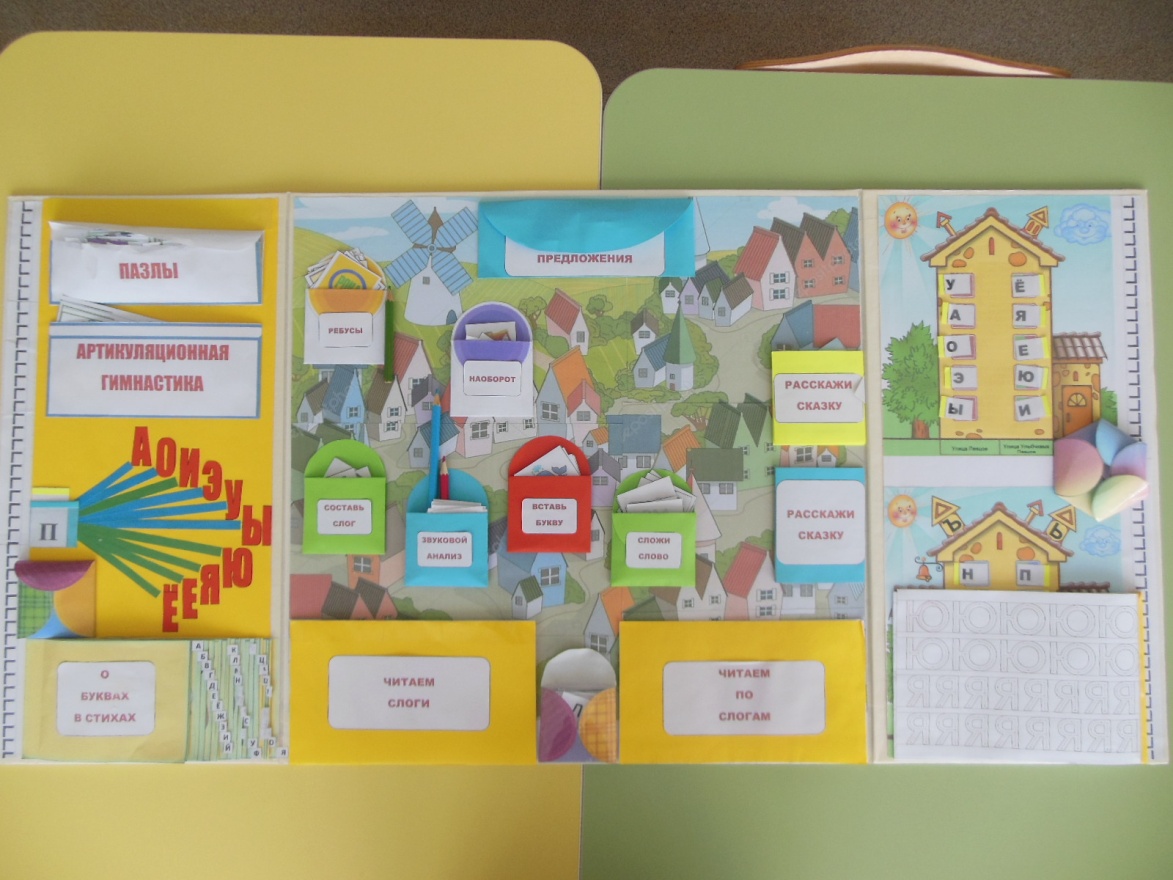 Методическая разработкаЛЭПбук«Я учусь читать»Для работы с детьми подготовительной группыАвтор: Дьячкова Наталья ВладимировнаЗАТО п.Солнечный2017 г.ЛЭПбук «Я учусь читать»Цель: знакомить детей со звуками и буквами русского языка в игровой форме, закреплять навыки звукового анализа слов, учить сливанию двух звуков, способствовать формированию представлений о гласных и согласных звуках, твердых и мягких согласных, формировать навыки чтения по слогам и слитного чтения, упражнять в составлении рассказов по сюжетным картинам, описательных рассказов с использованием схем.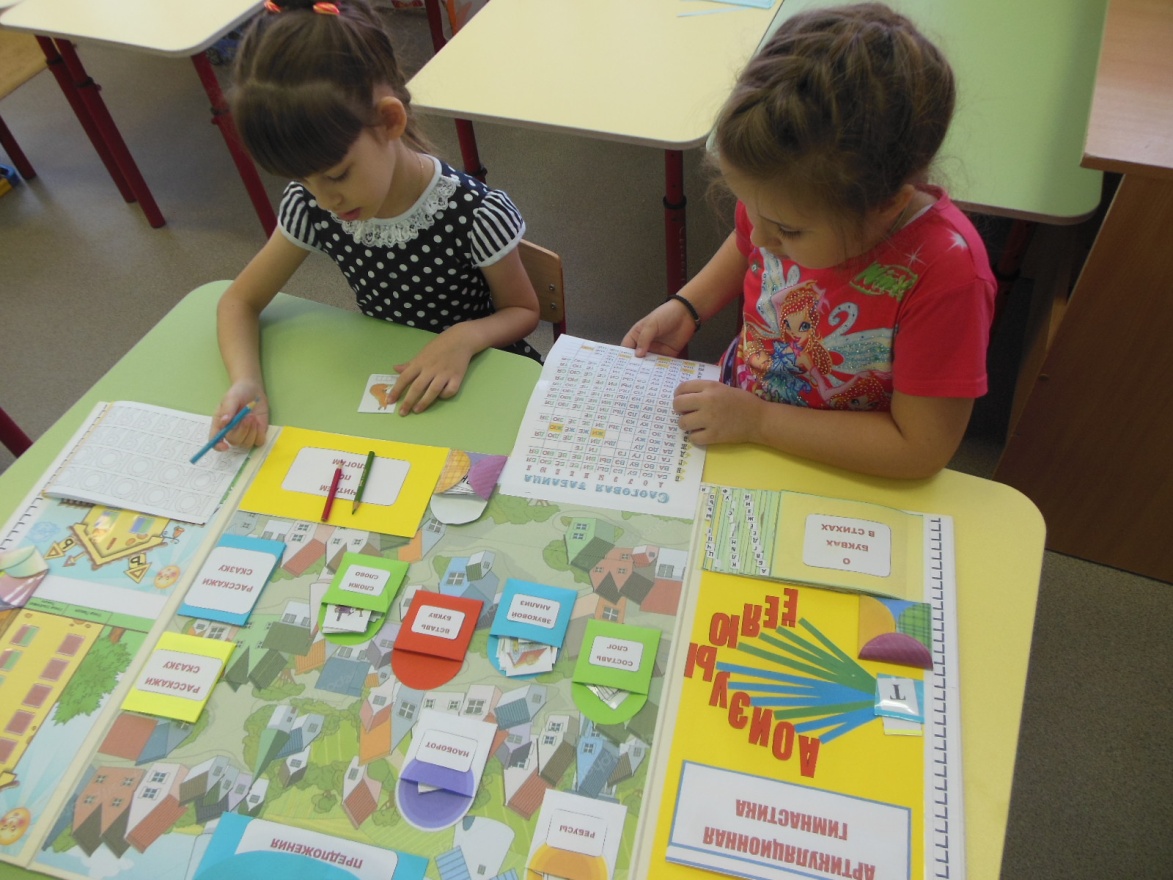 Дети рассматривают ЛЭПбук.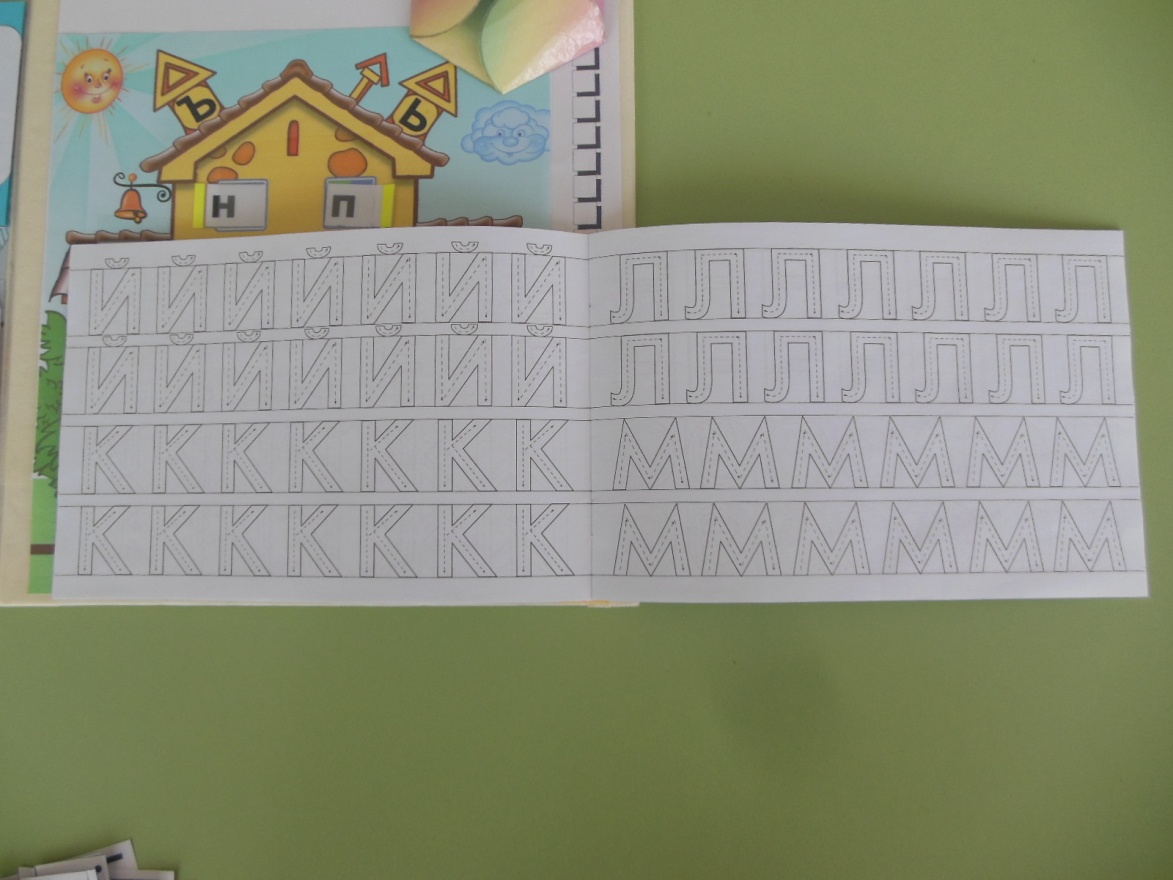 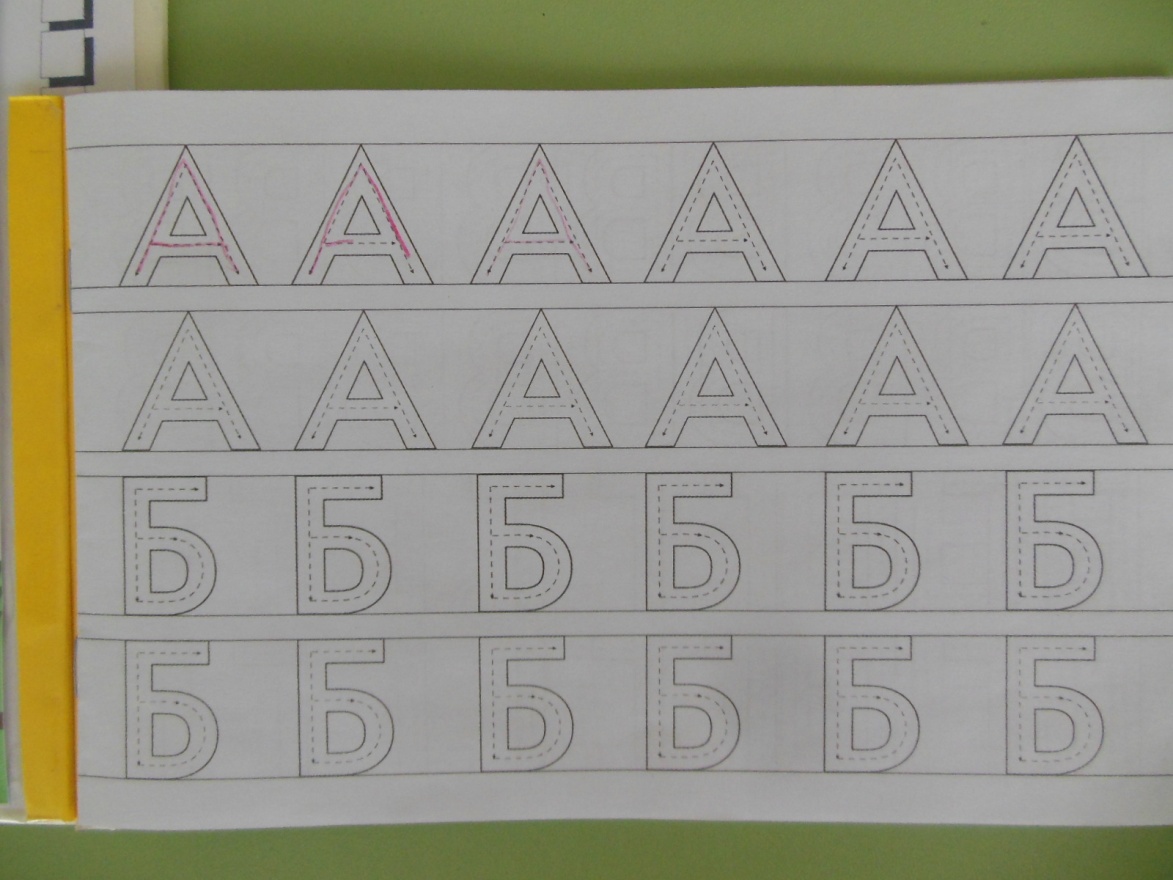 Вклейка для печатания букв.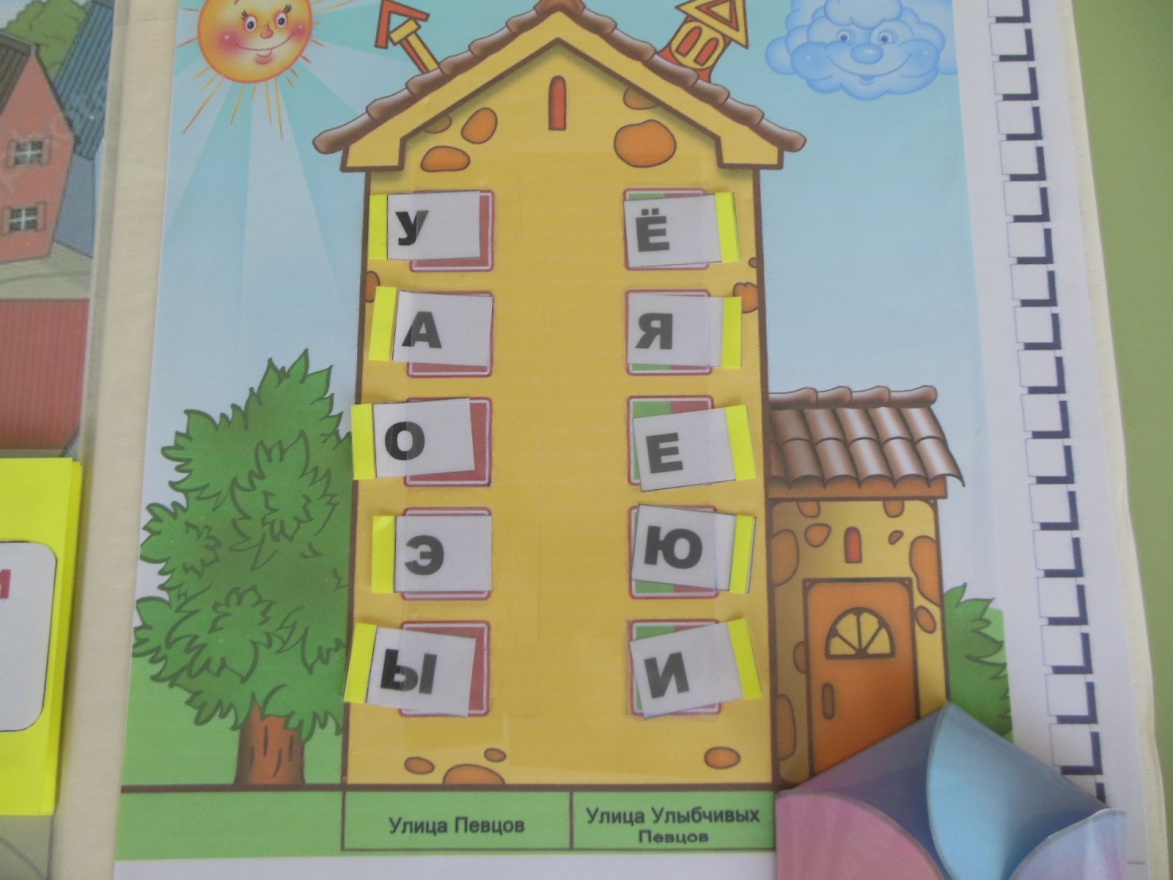 Домики звуков.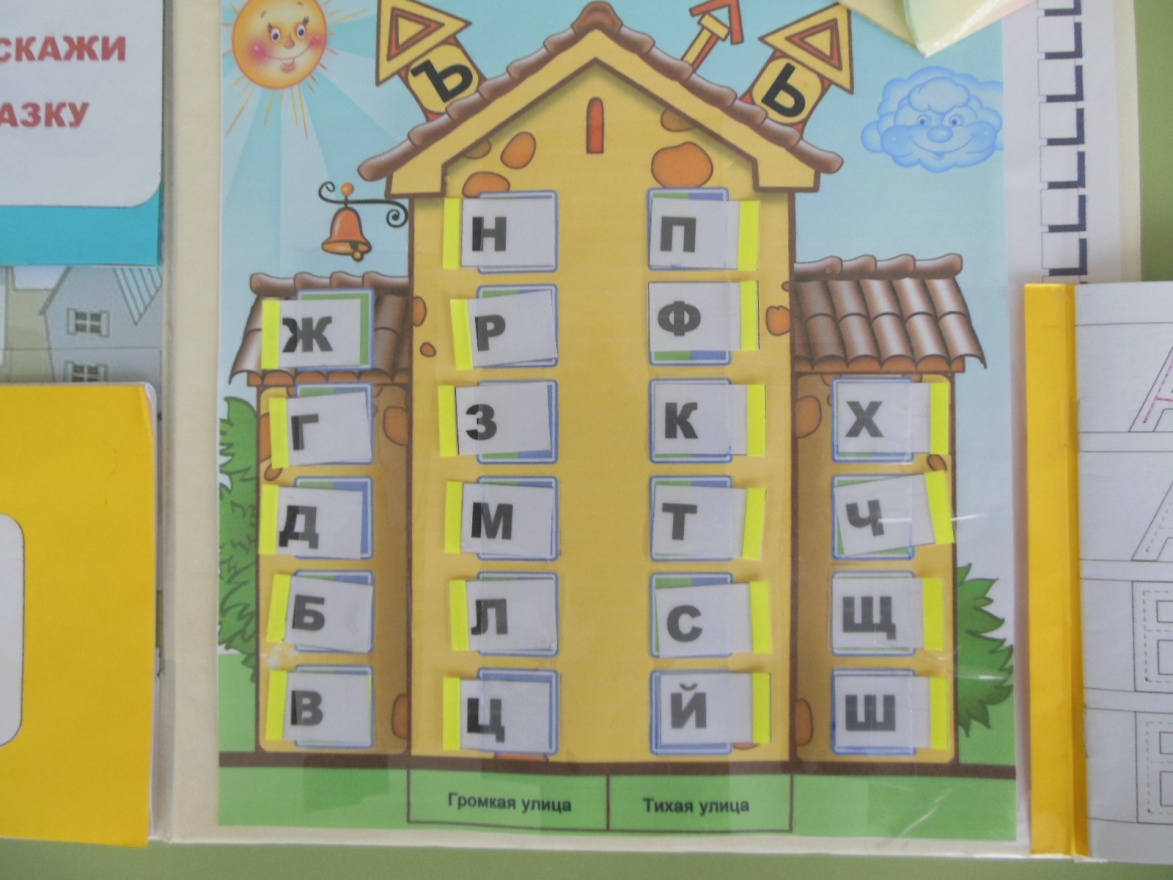 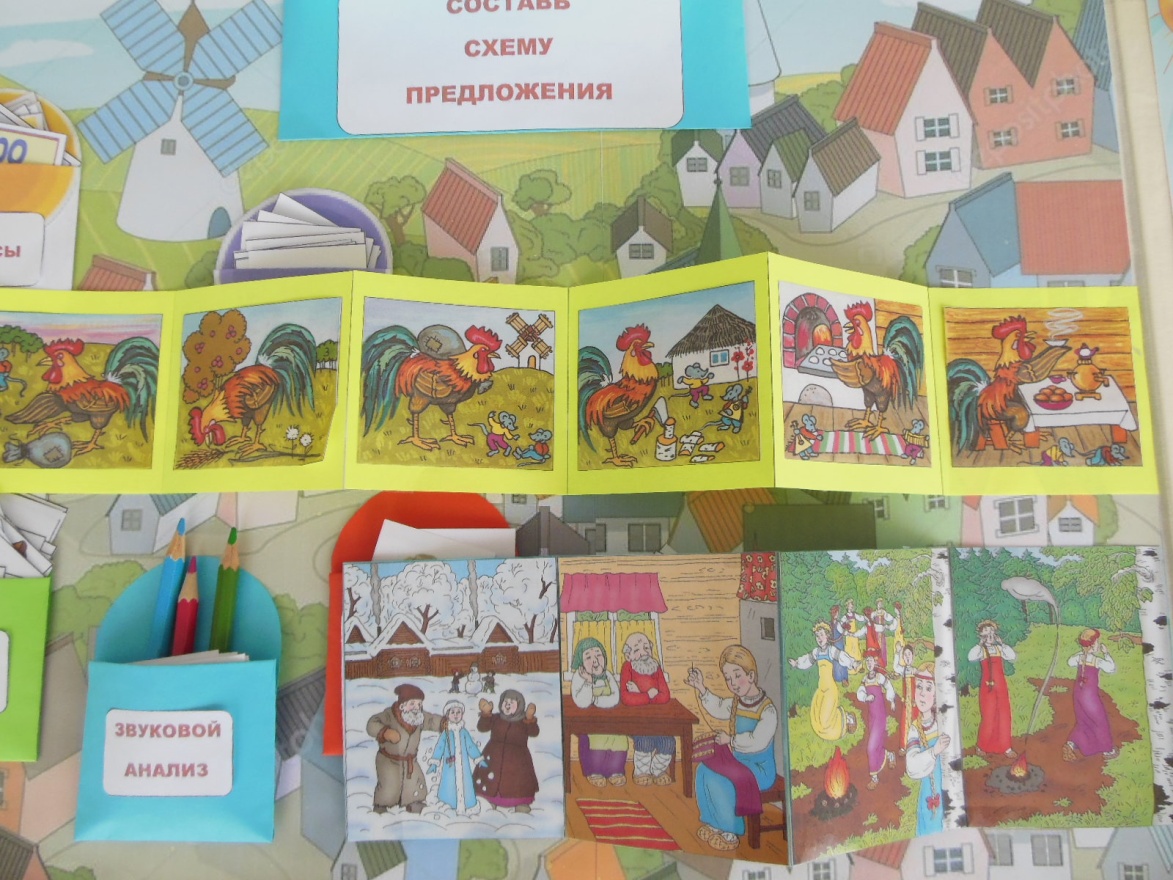 Книжки-раскладки для пересказывания сказки.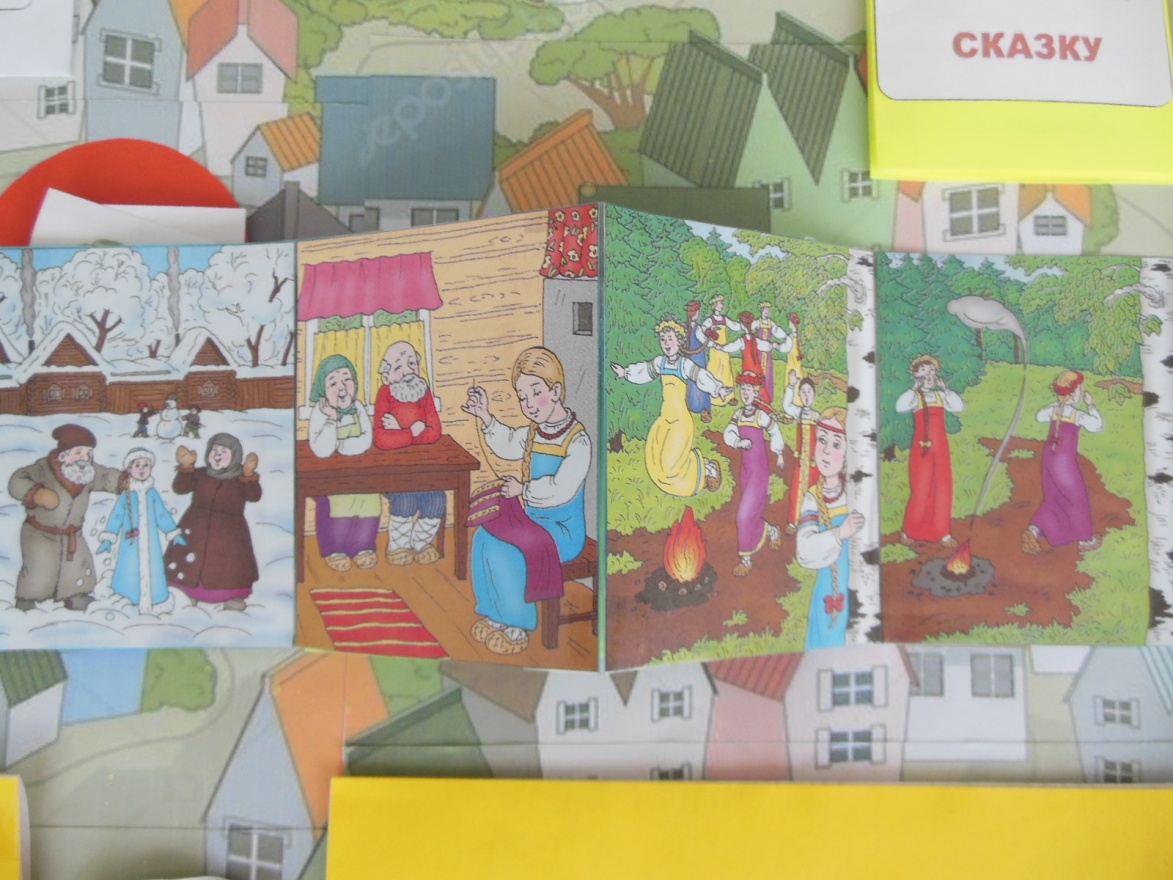 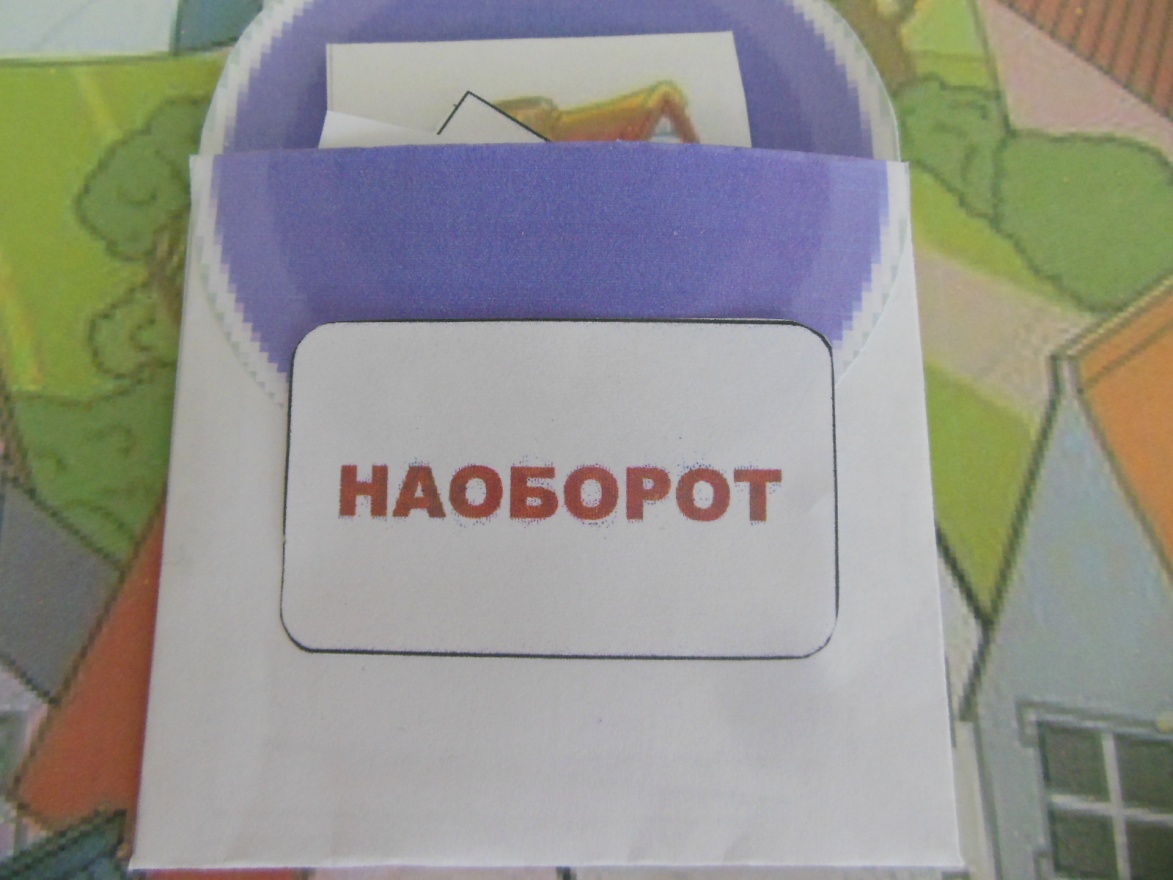 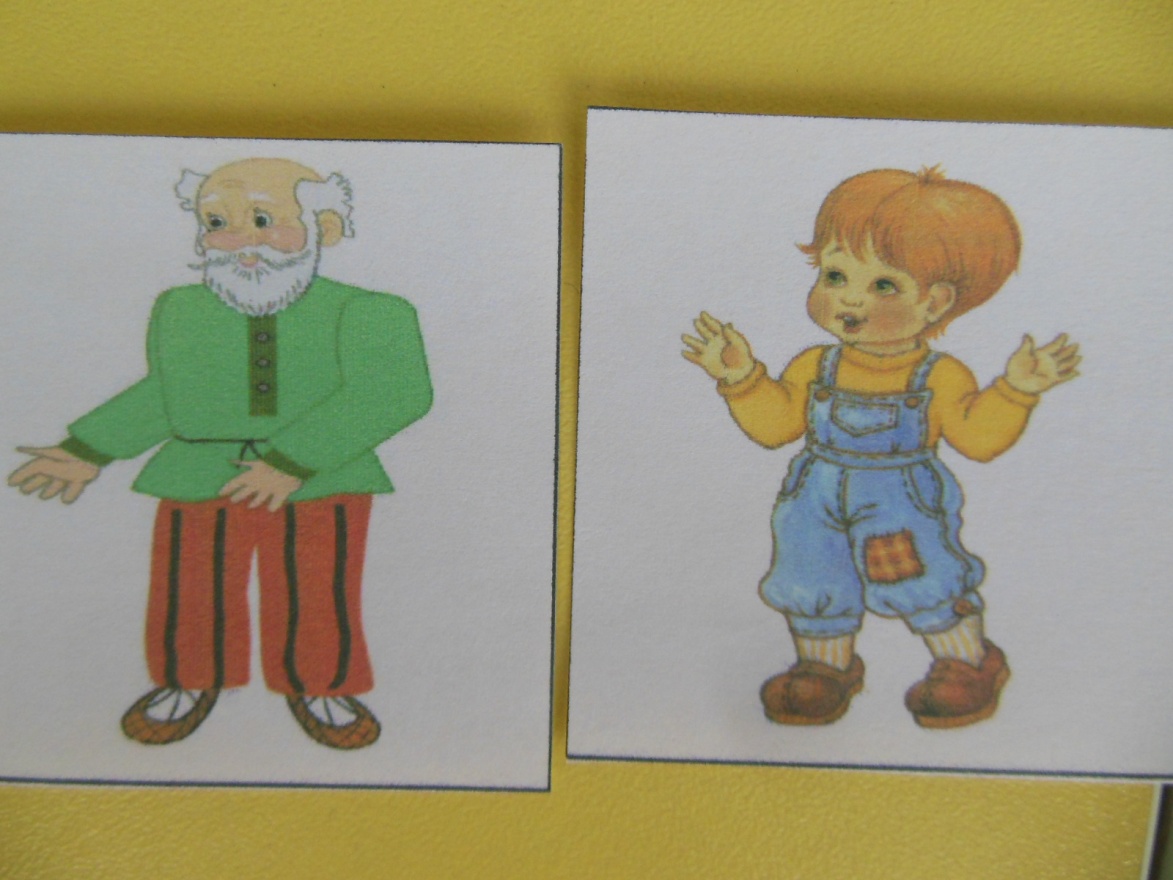 Игра «Скажи наоборот» (Закрепление слов – антонимов).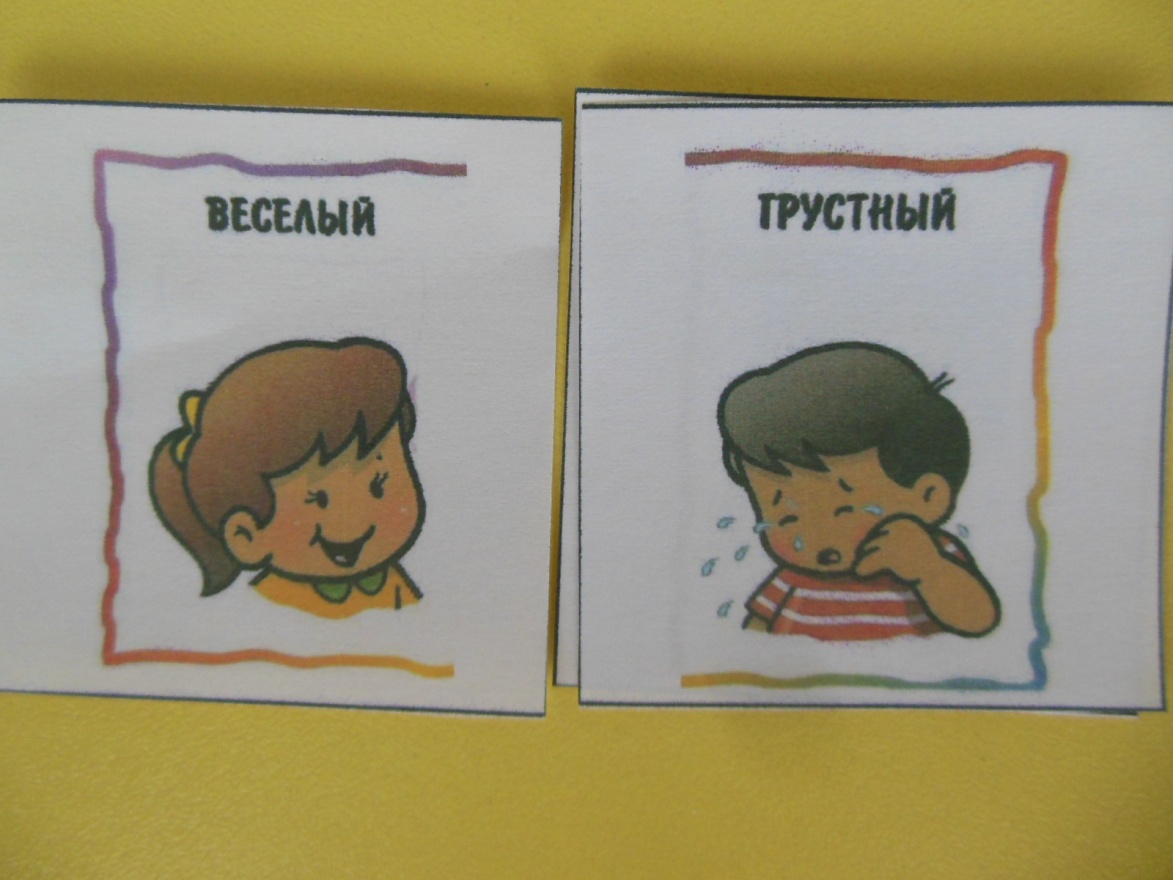 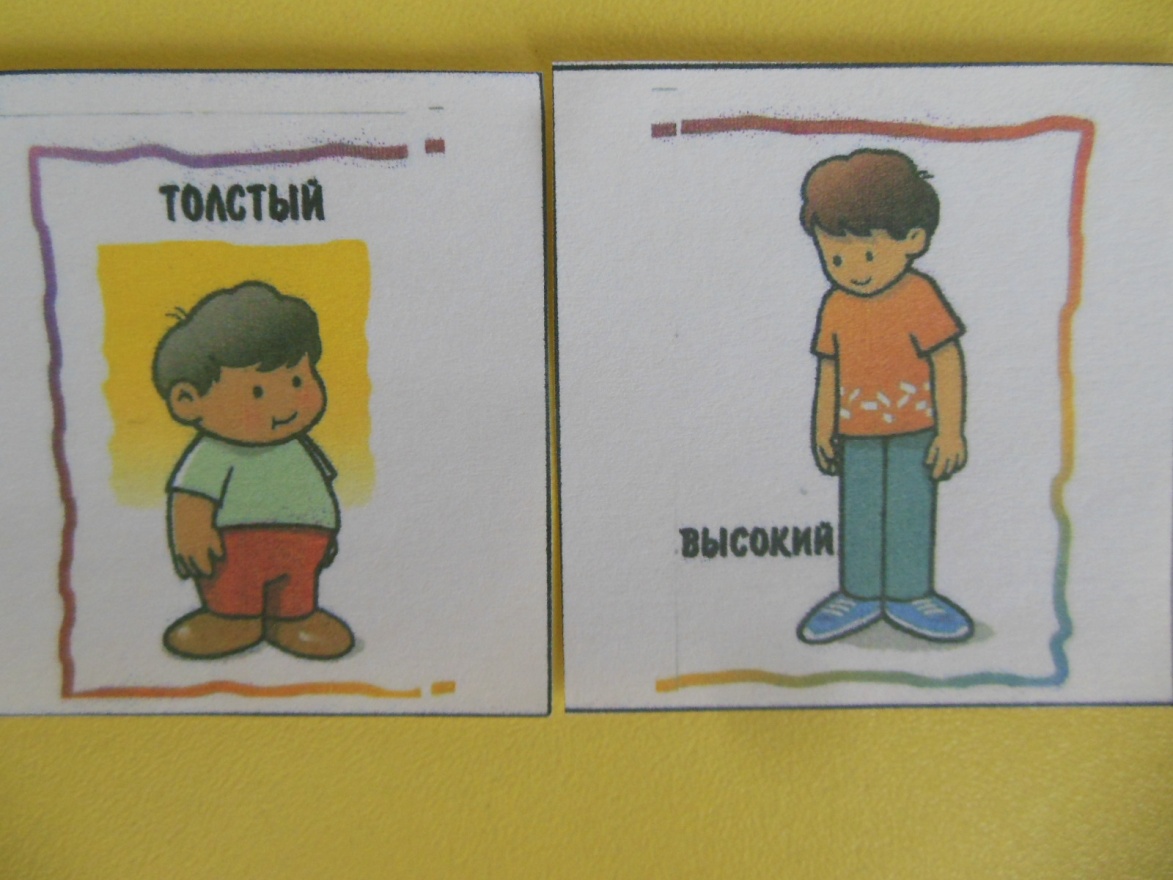 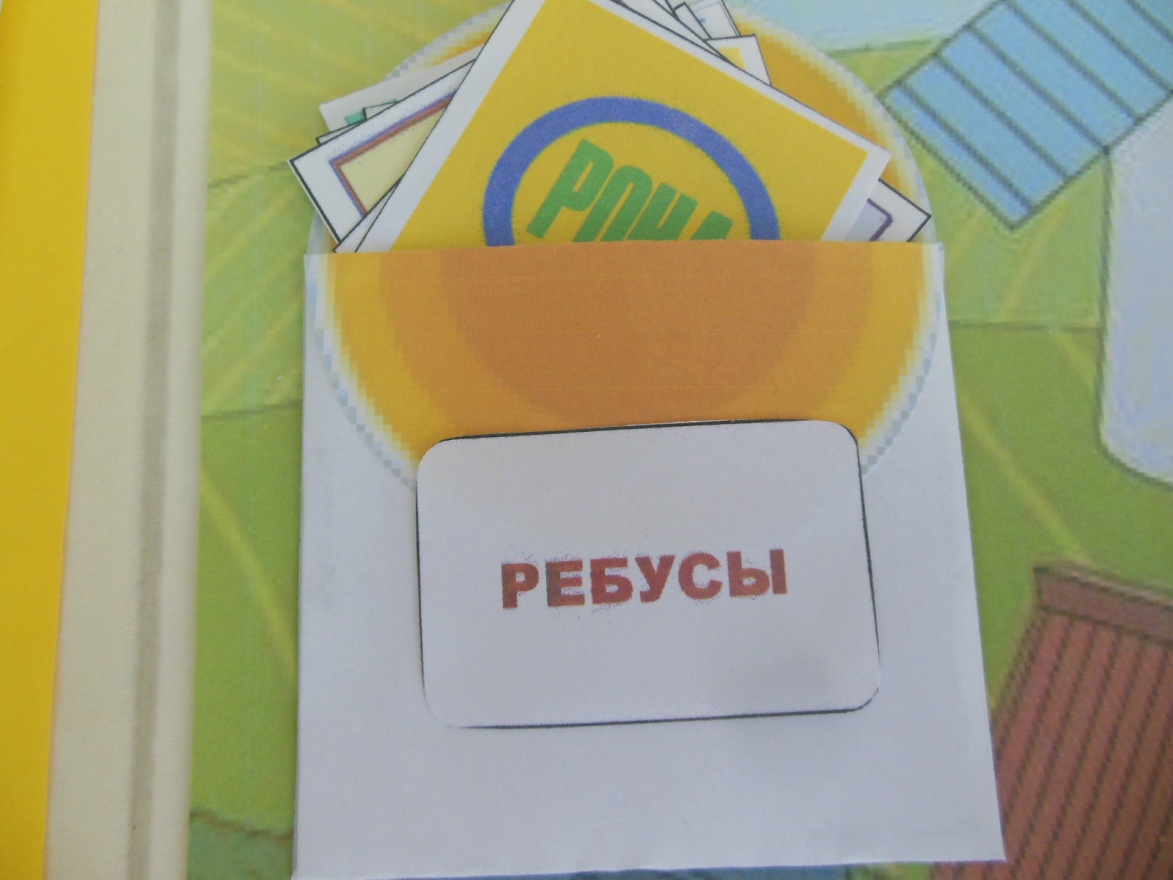 Ребусы.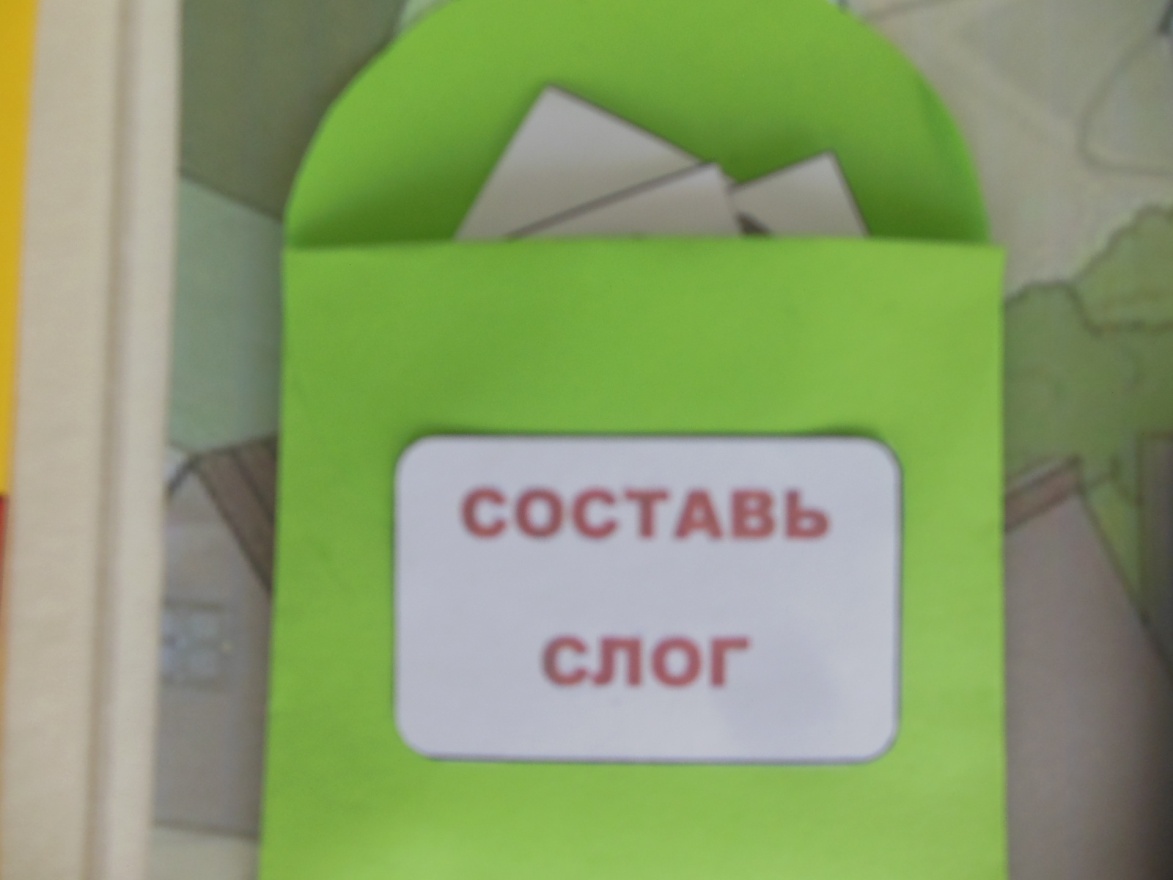 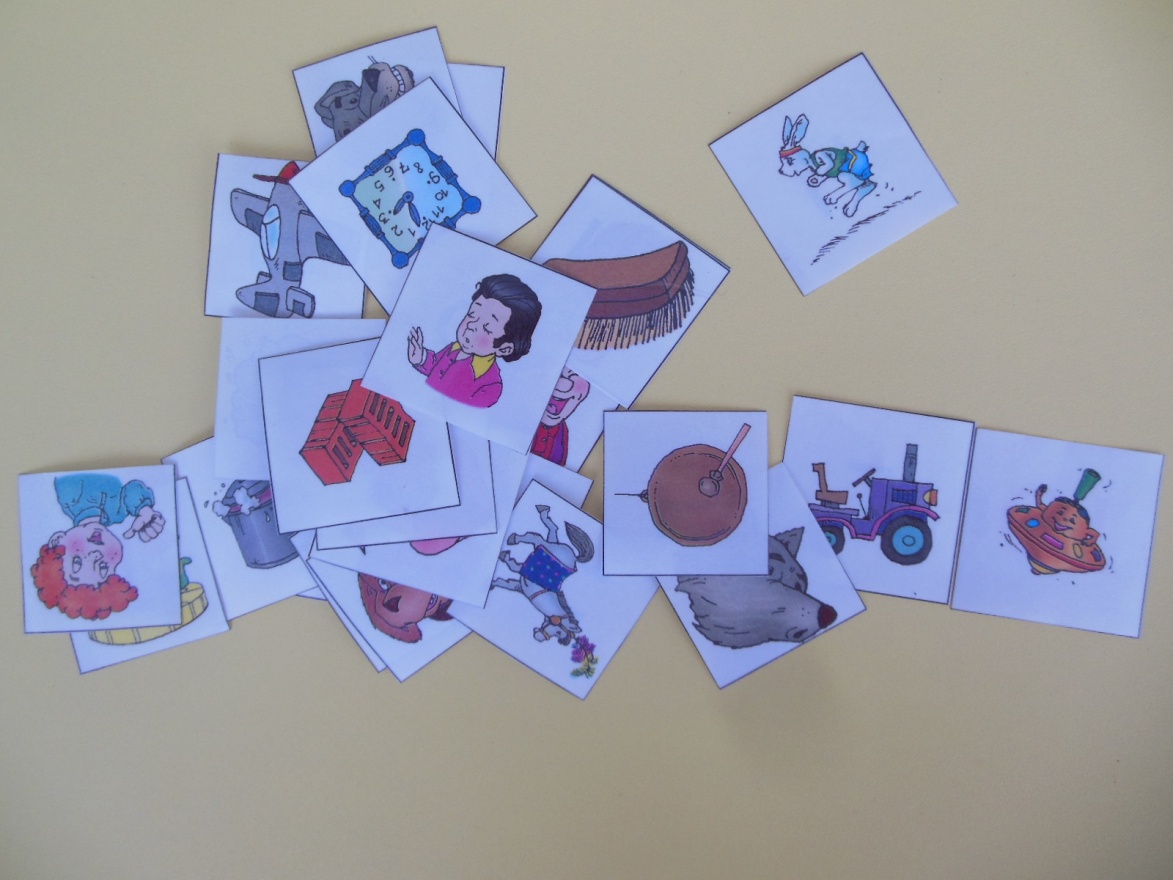 Составление слогов из изображений звуков.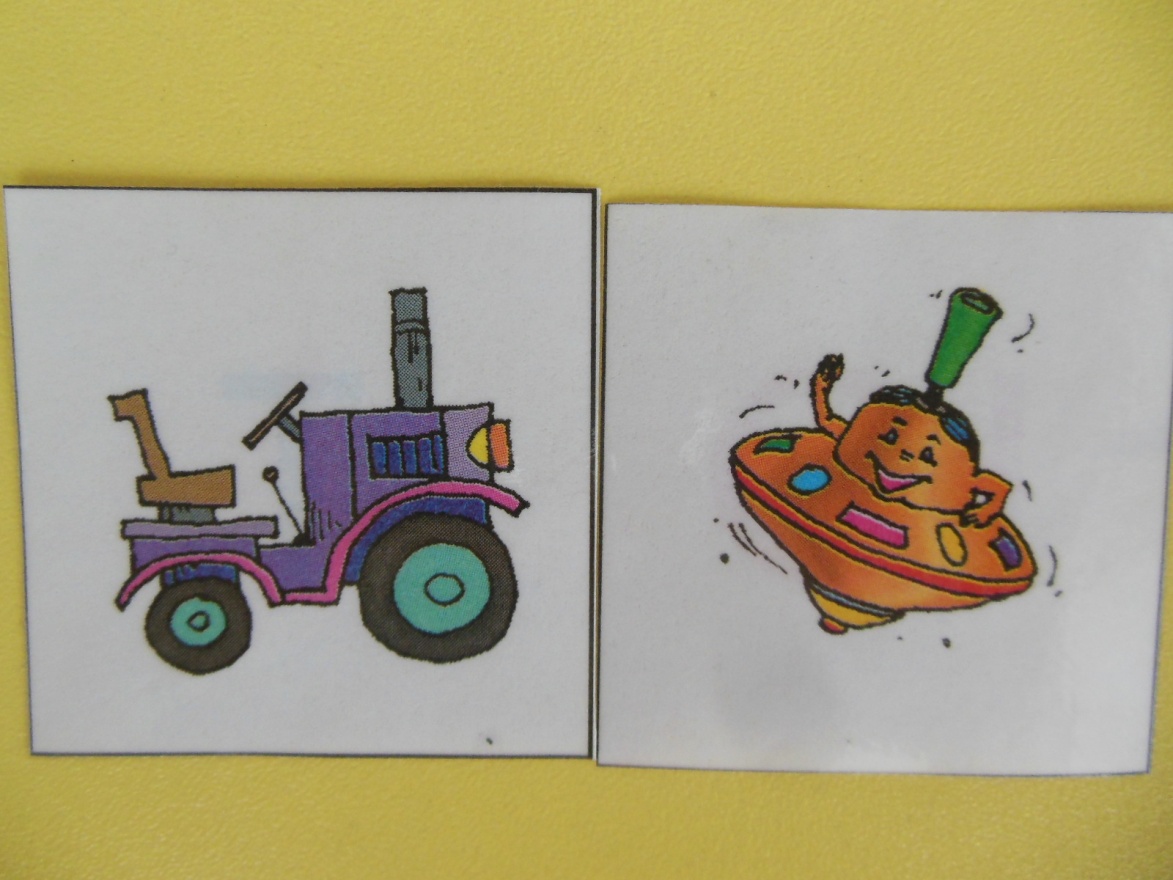 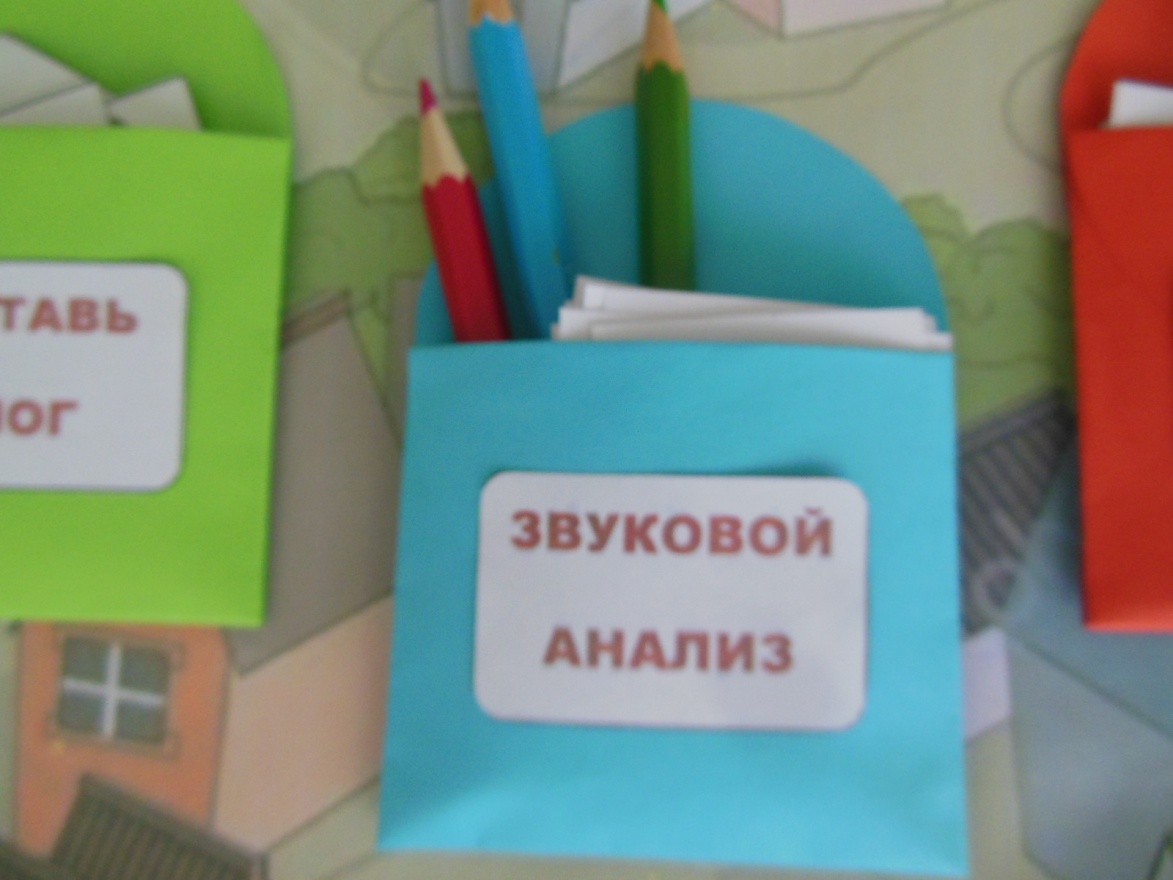 Звуковой анализ слова.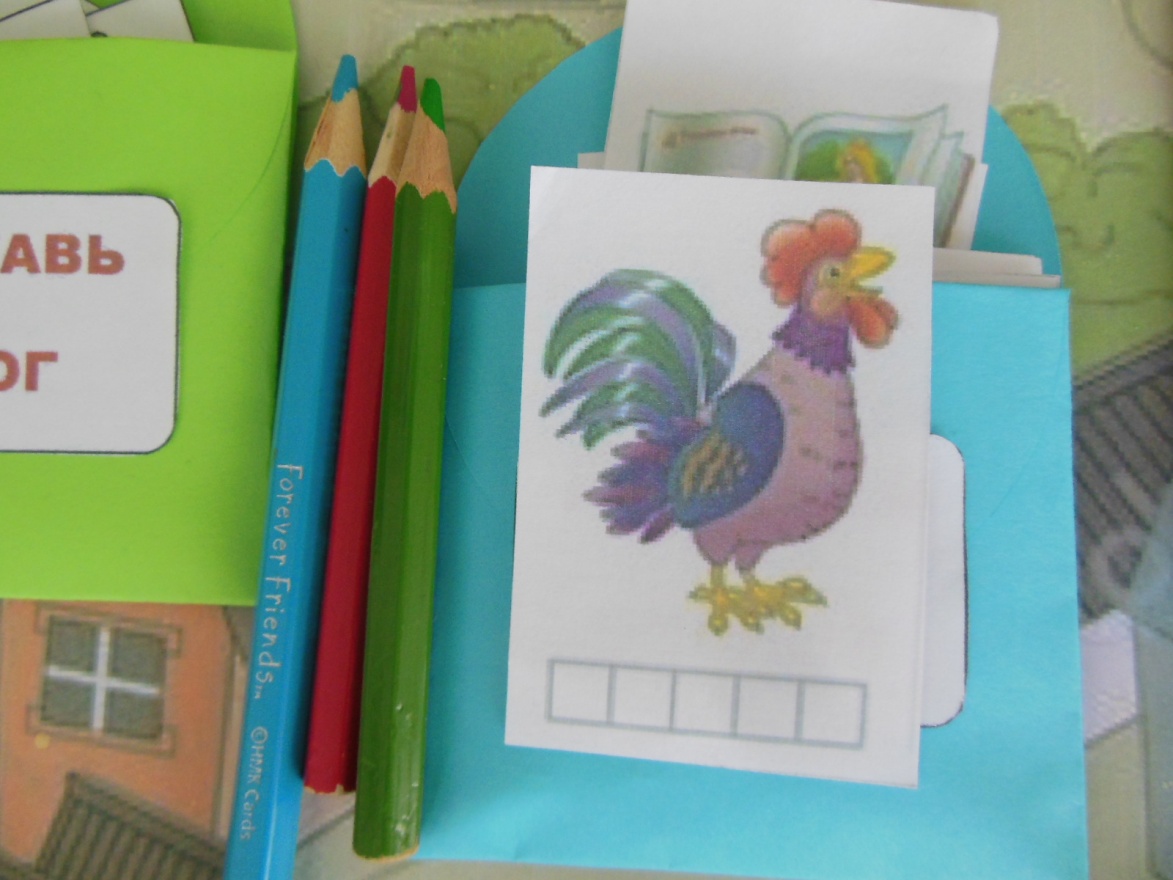 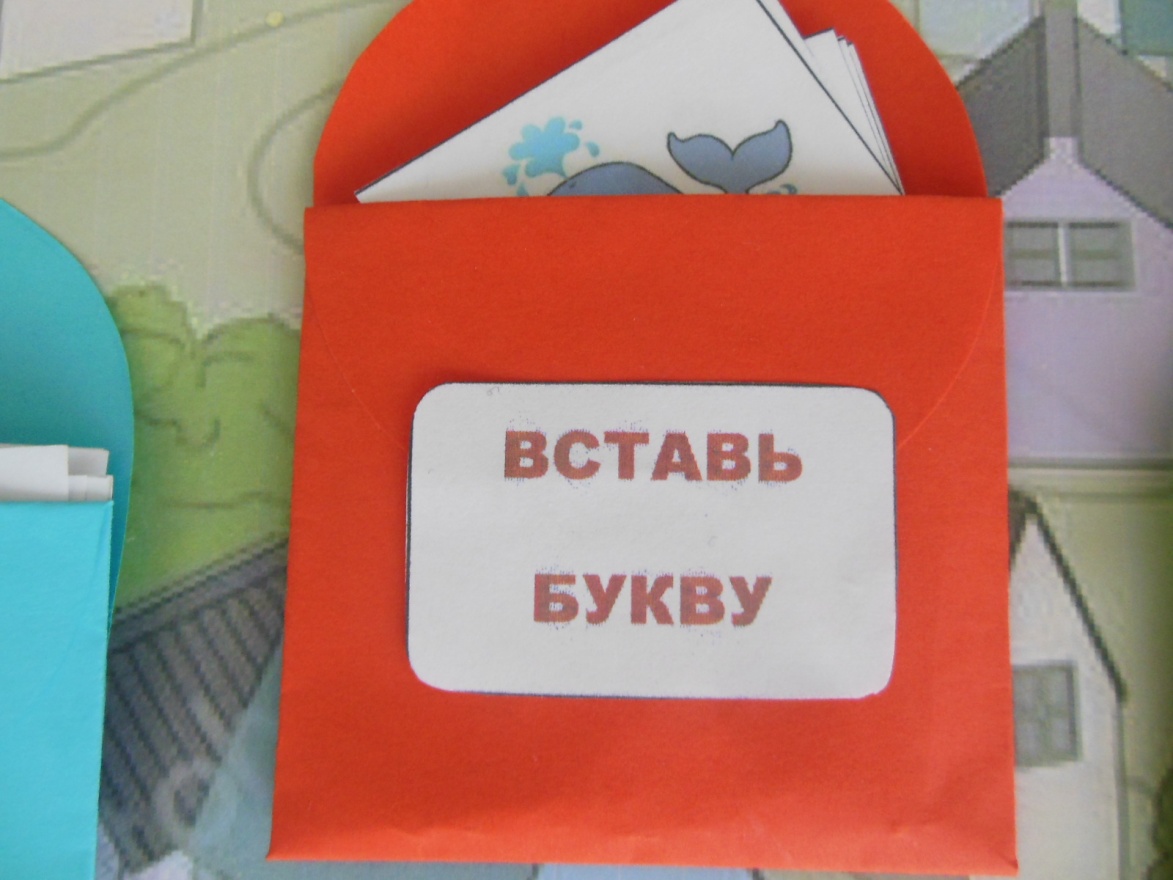 Игра «Вставь букву»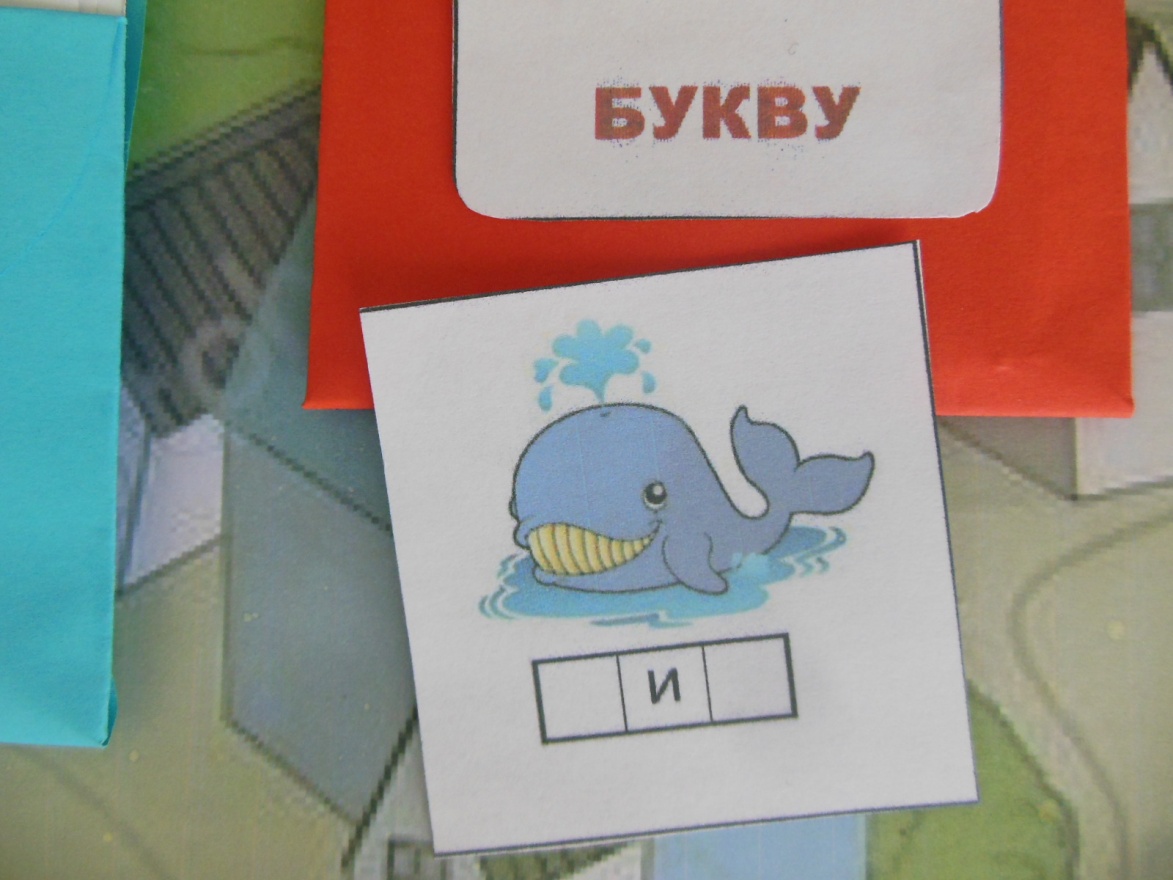 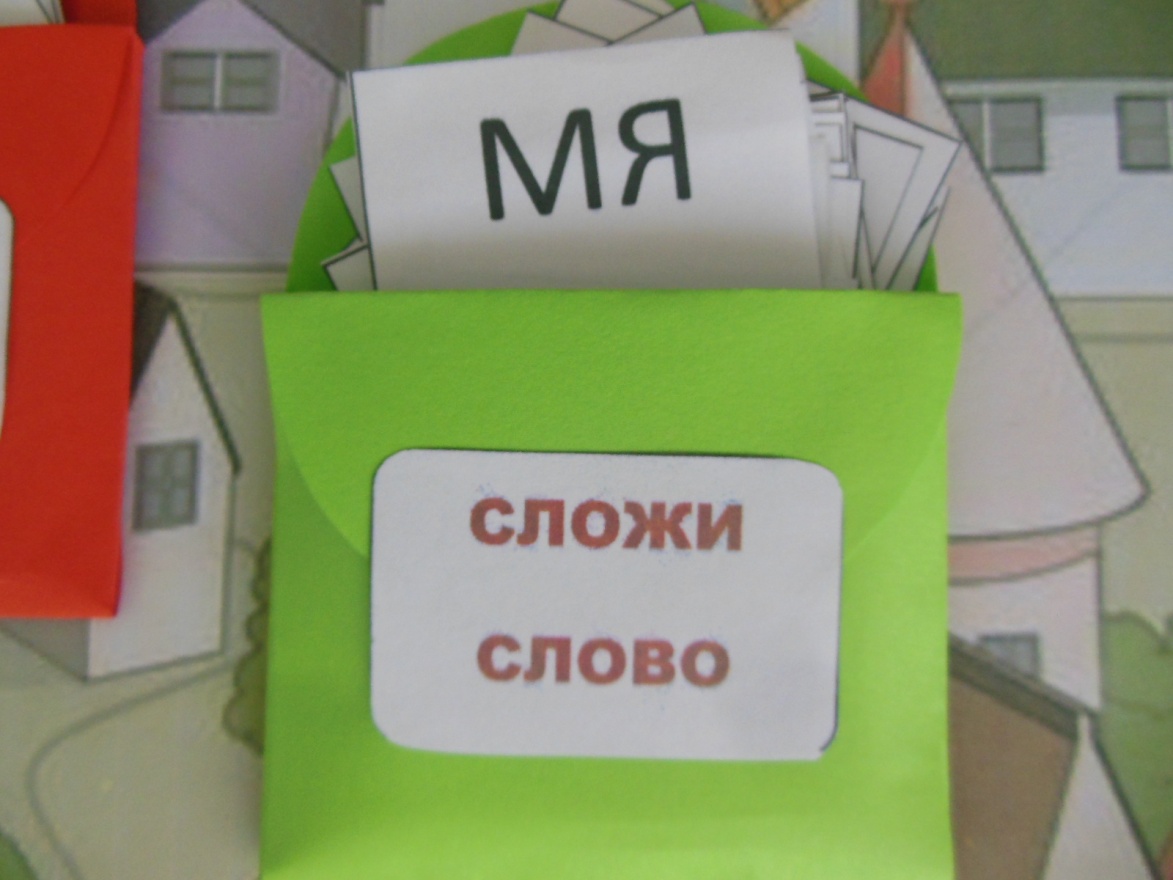 Игра «Сложи слово»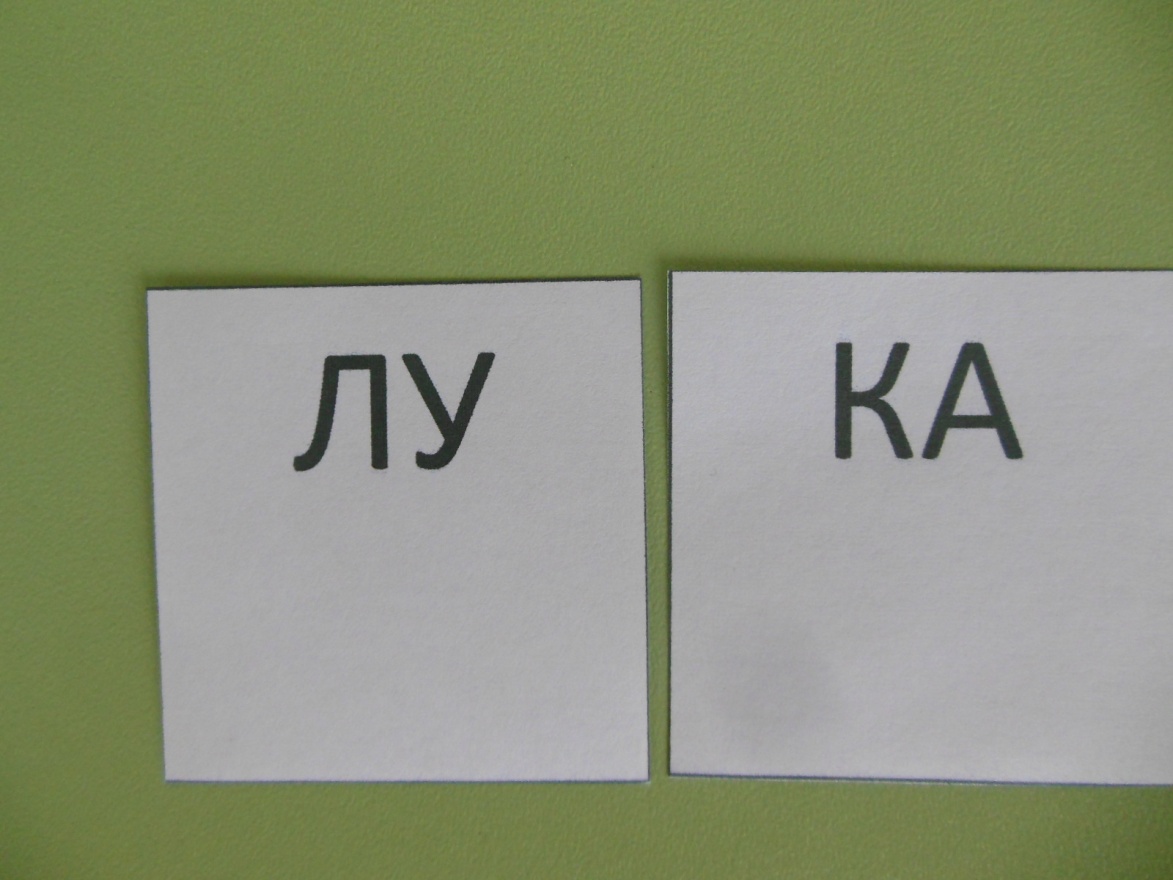 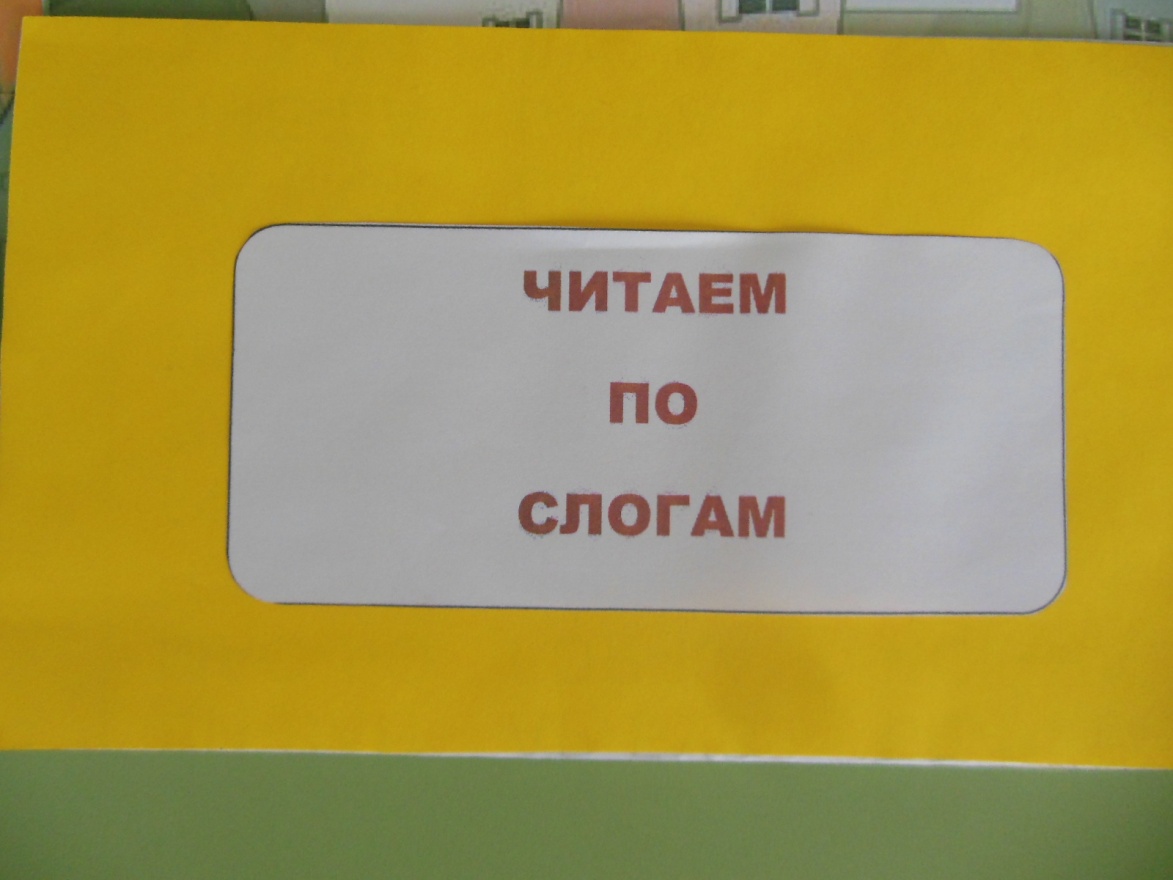 Вклейка «Читаем по слогам»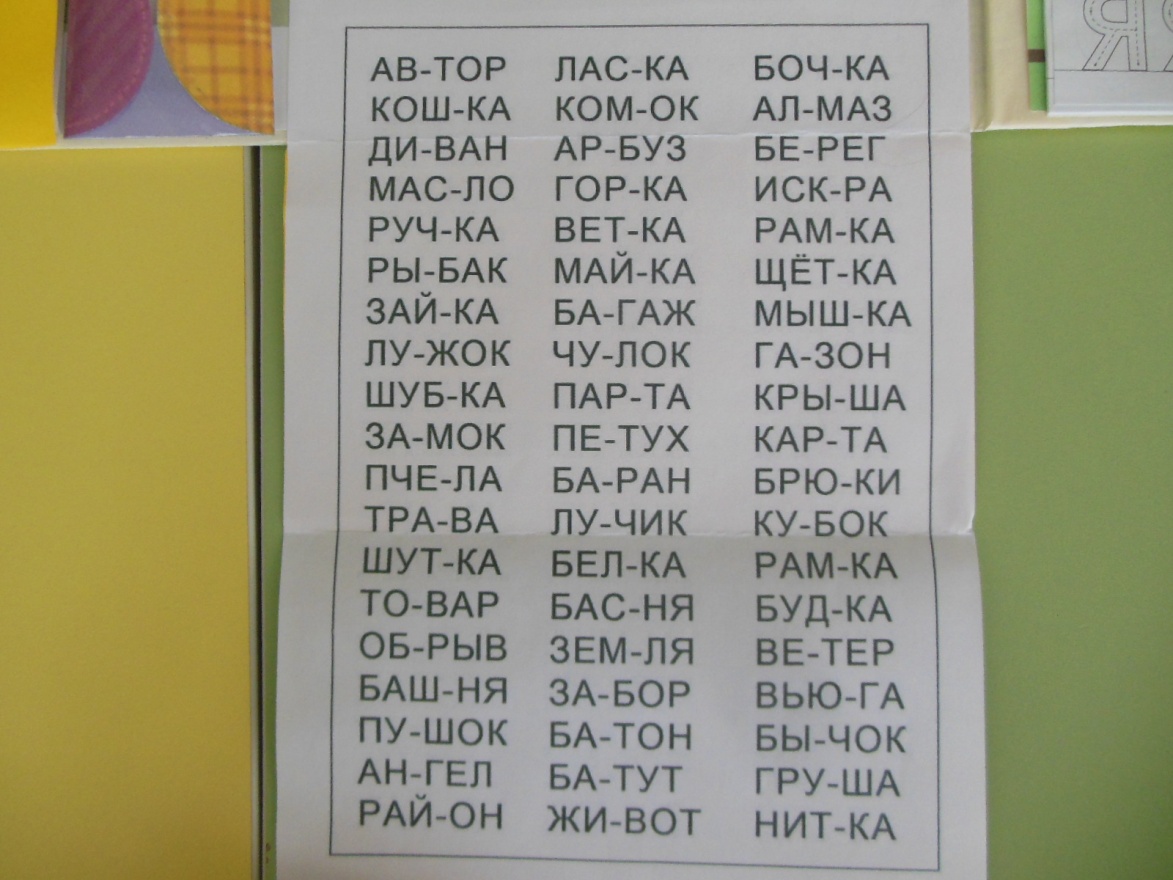 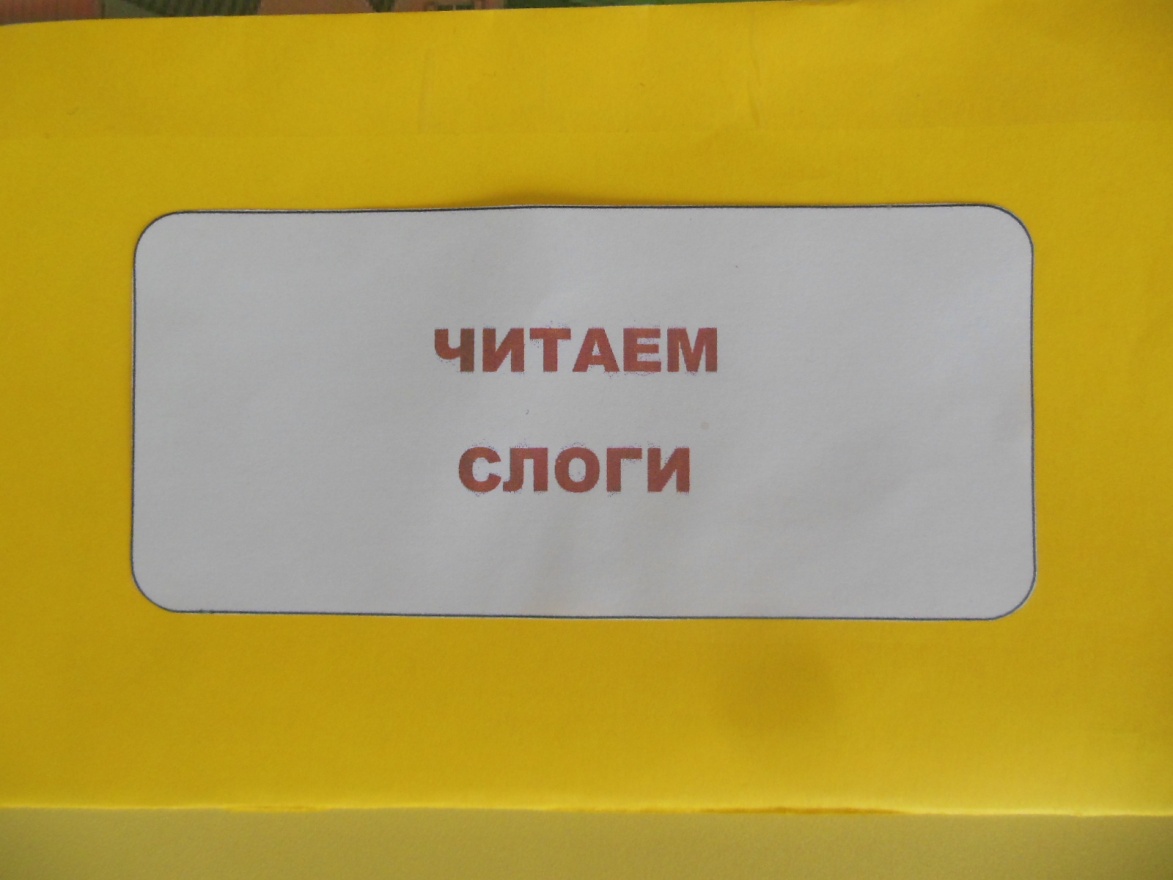 Вклейка «Слоговая таблица»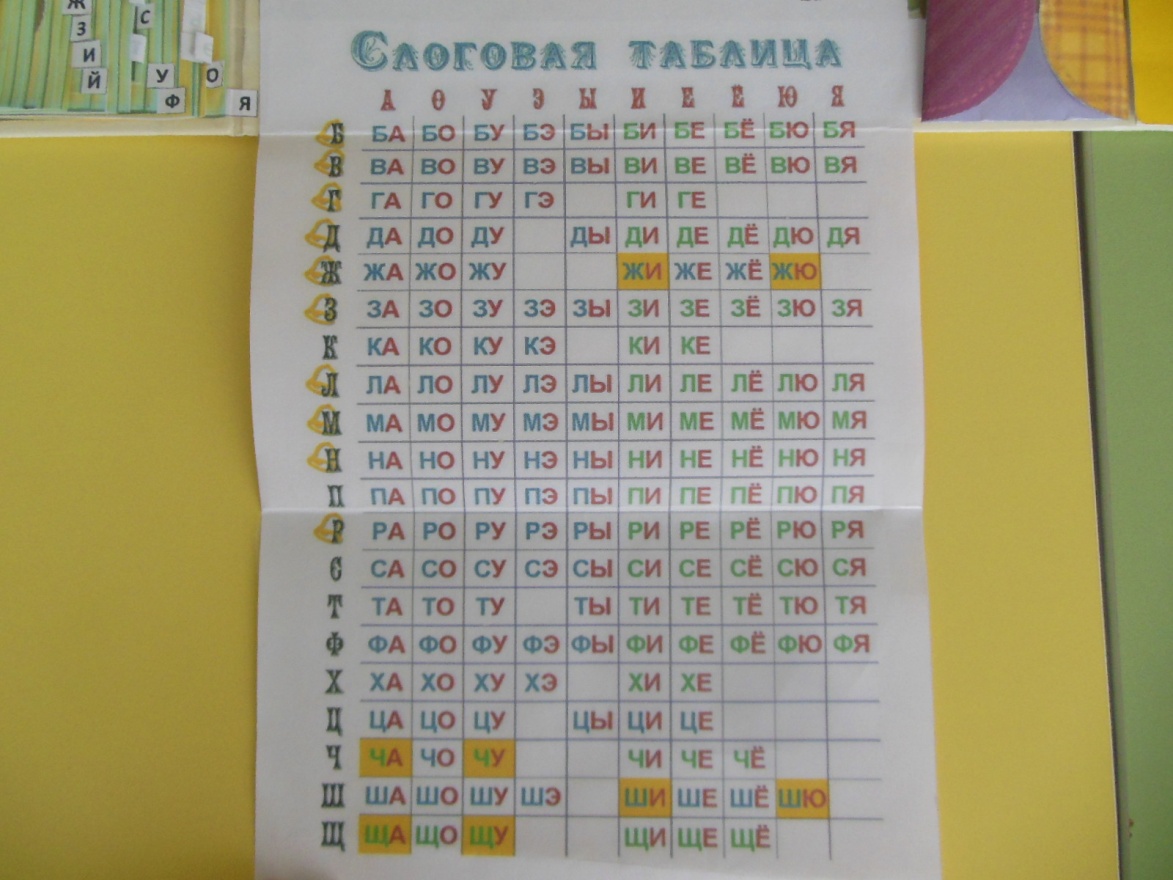 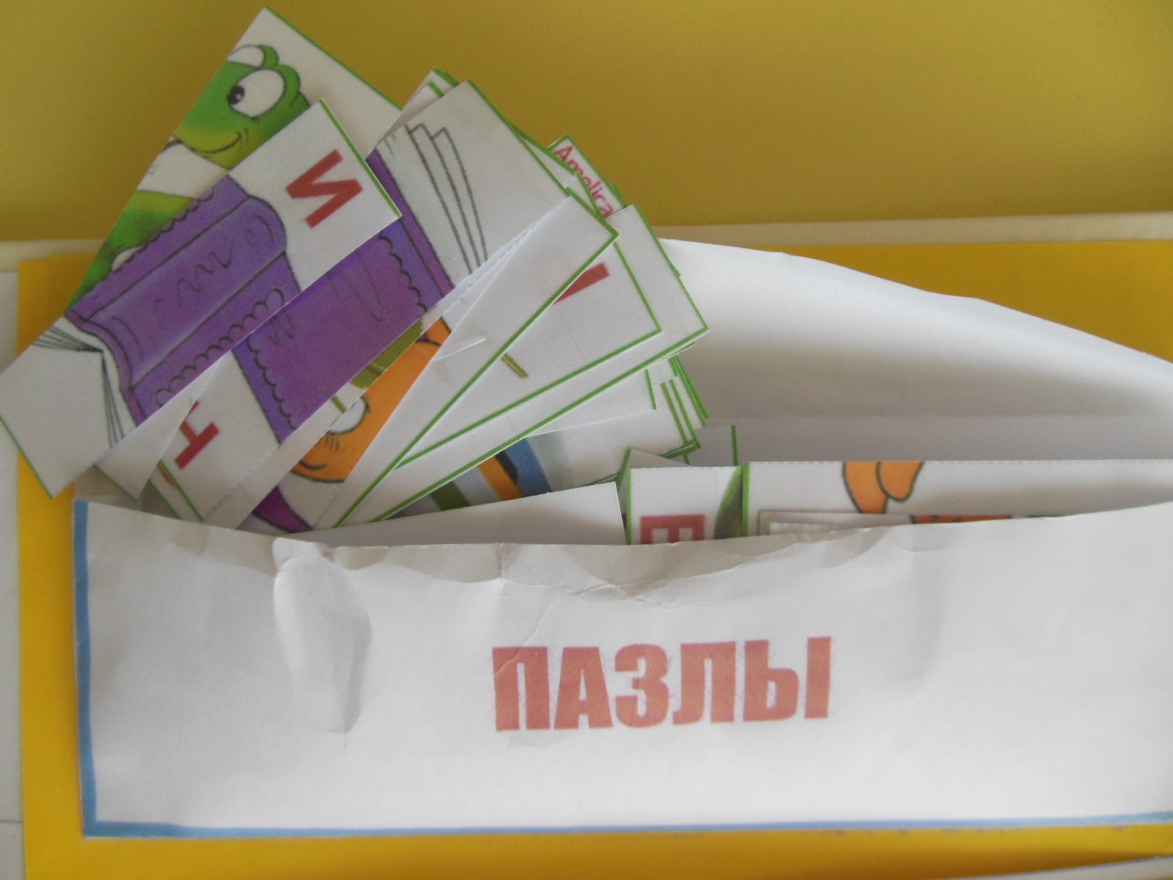 Составление картинки и чтение названия.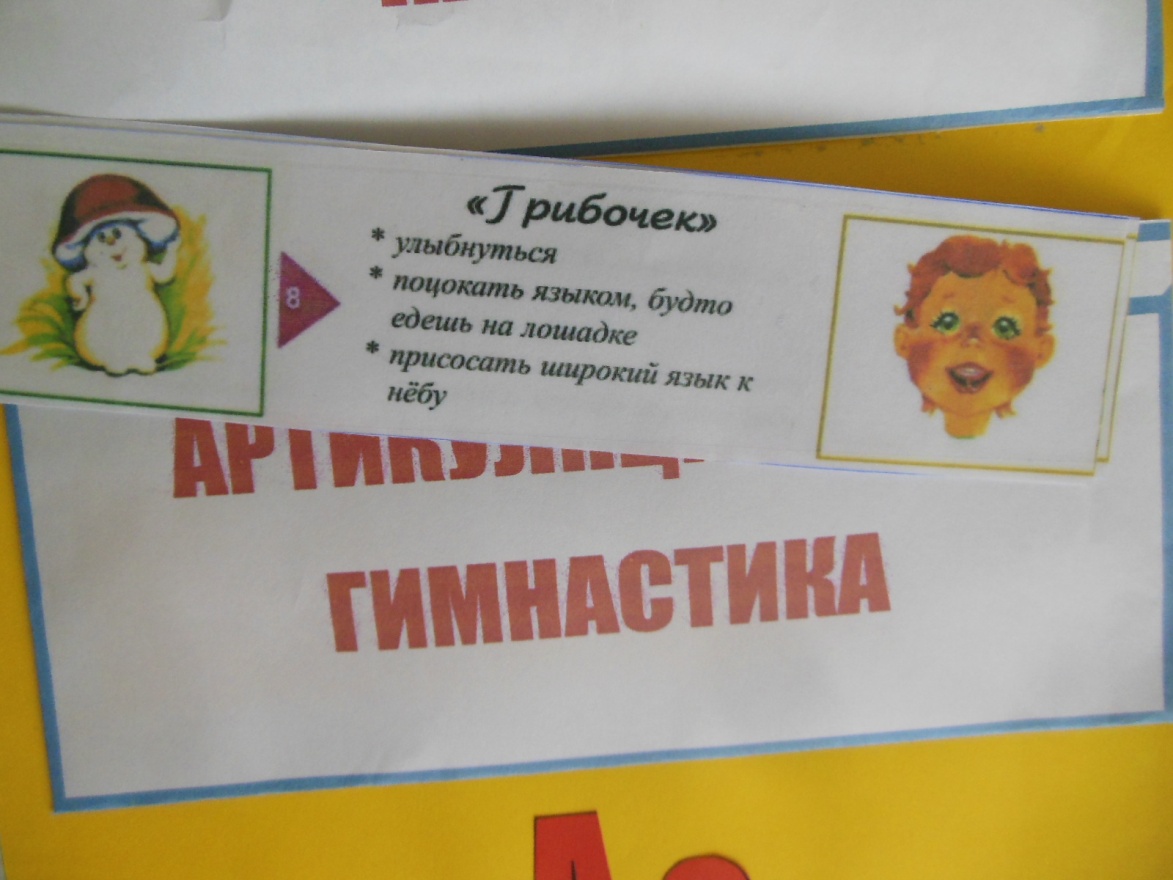 Картинки для артикуляционной гимнастики.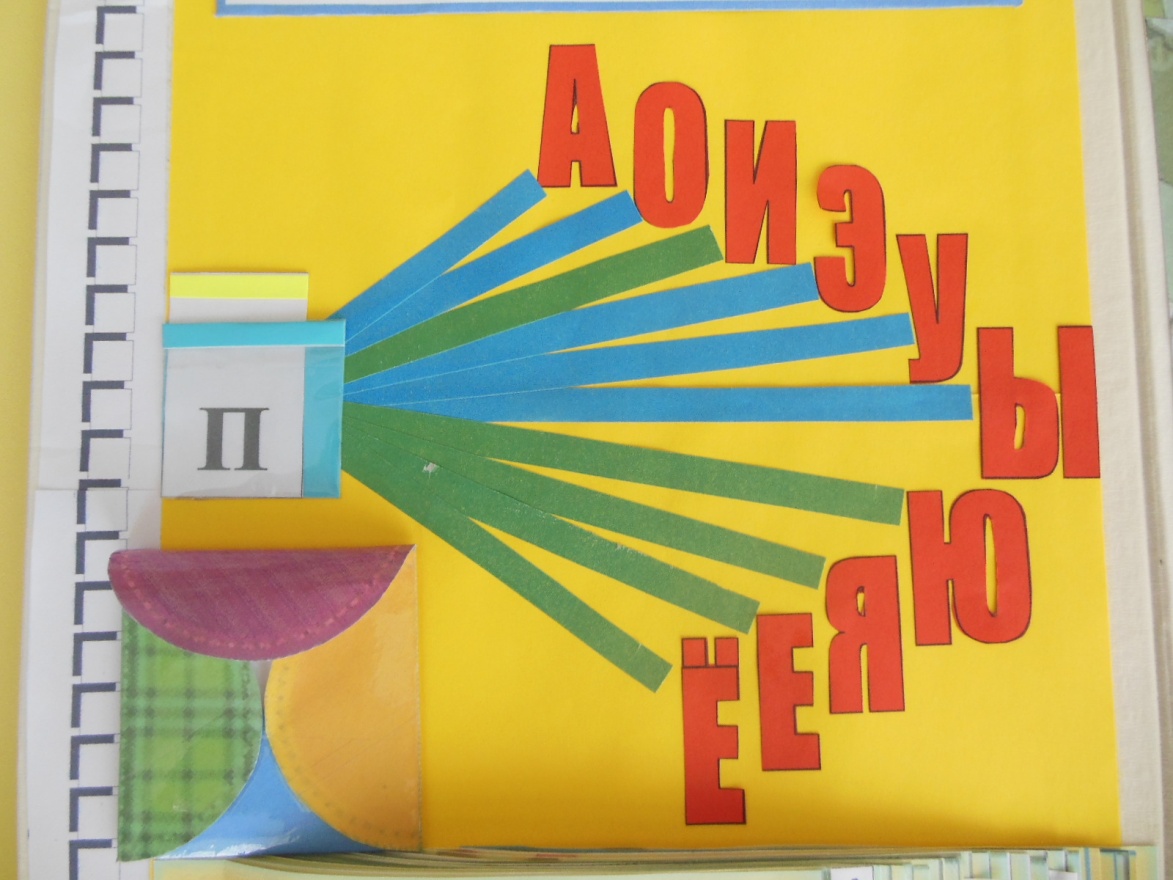 Сливание двух звуков.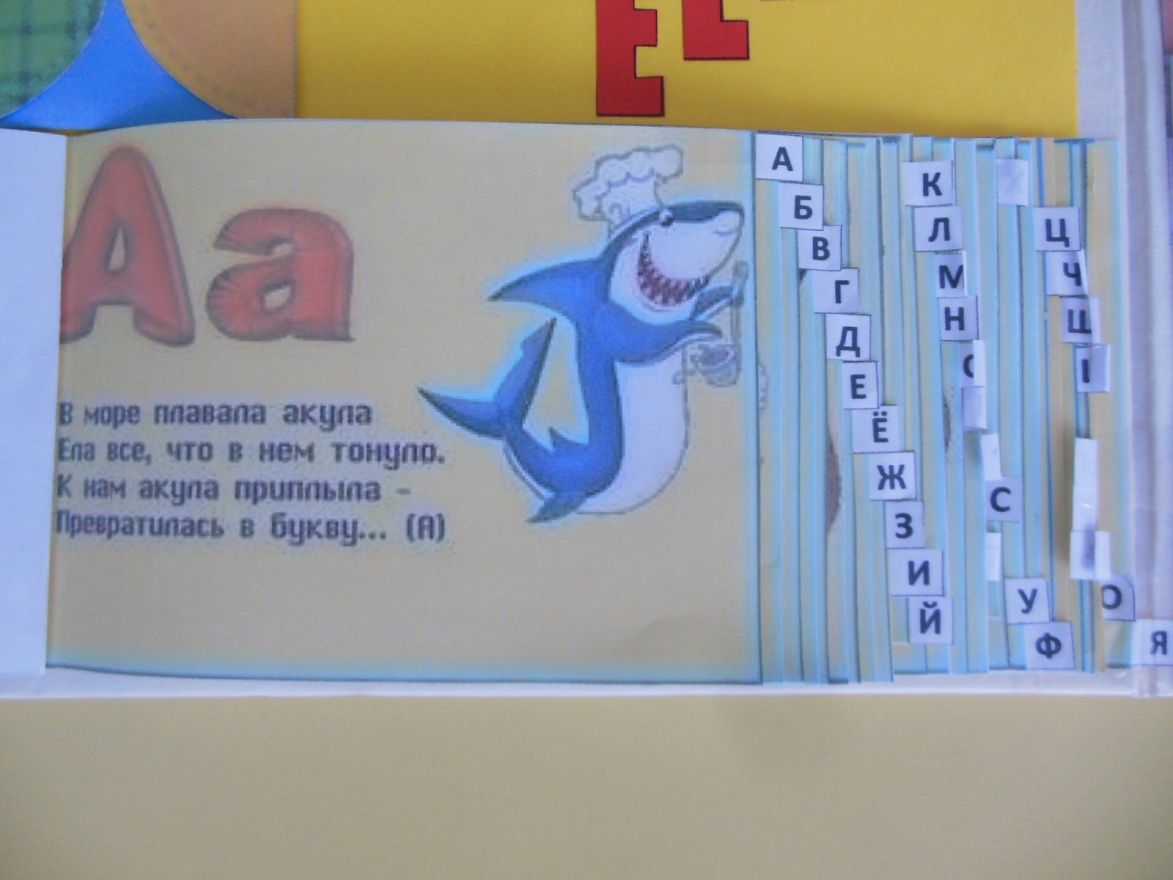 Запоминание букв.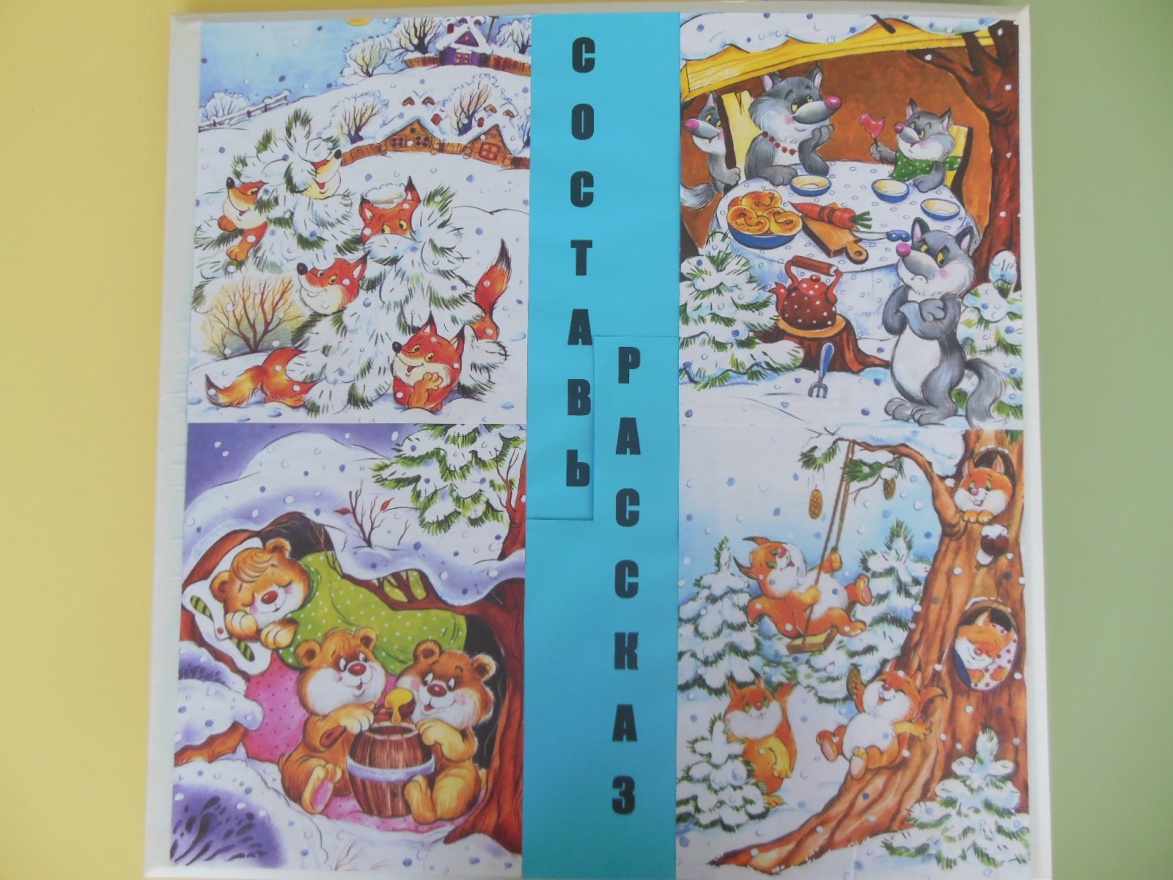 Составление рассказов по сюжетной картинке.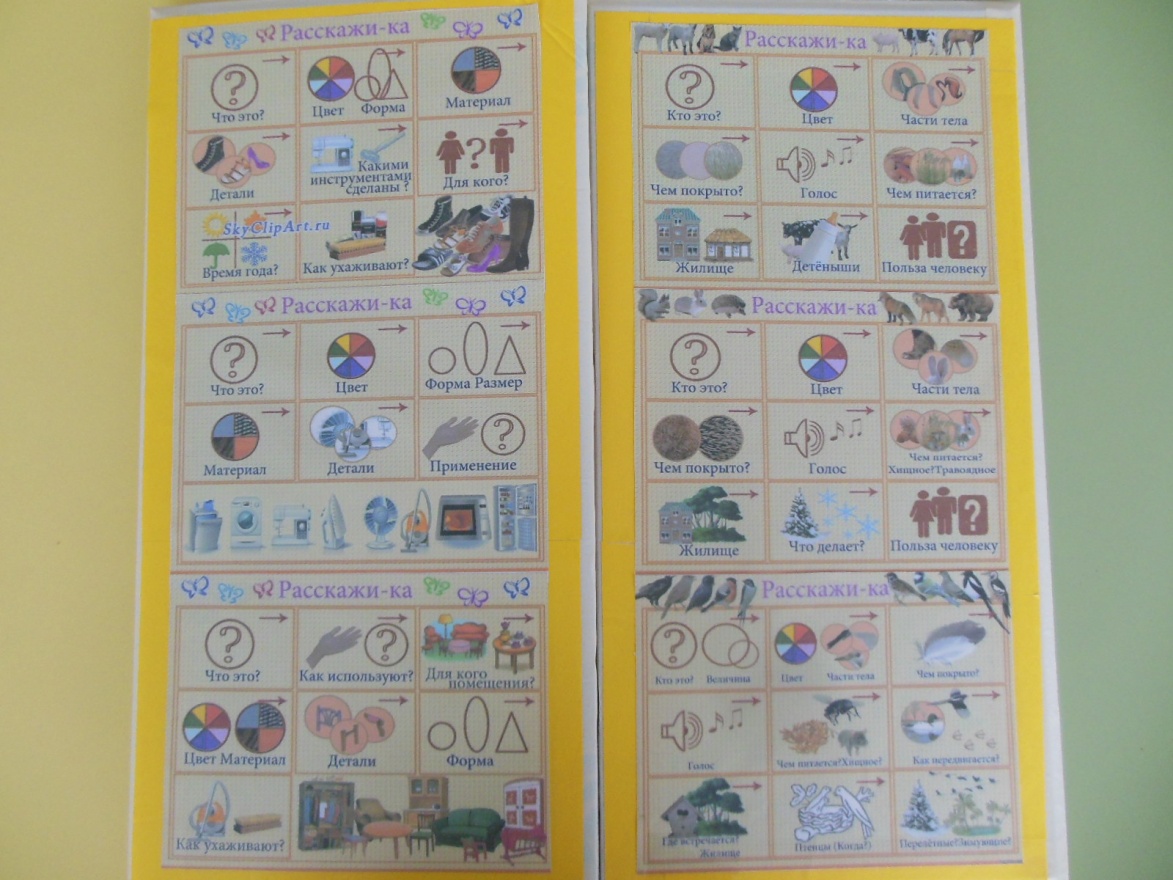 Составление описательных рассказов с помощью схем.